Χαρακτηριστική πηγήςΕρώτημα – πρόβλεψη3.  Ποιες παράμετροι πιστεύετε ότι επηρεάζουν την τάση της πηγής και την ένταση του ρεύματος του κυκλώματος ; ………………………………………………………………………………………………………………………..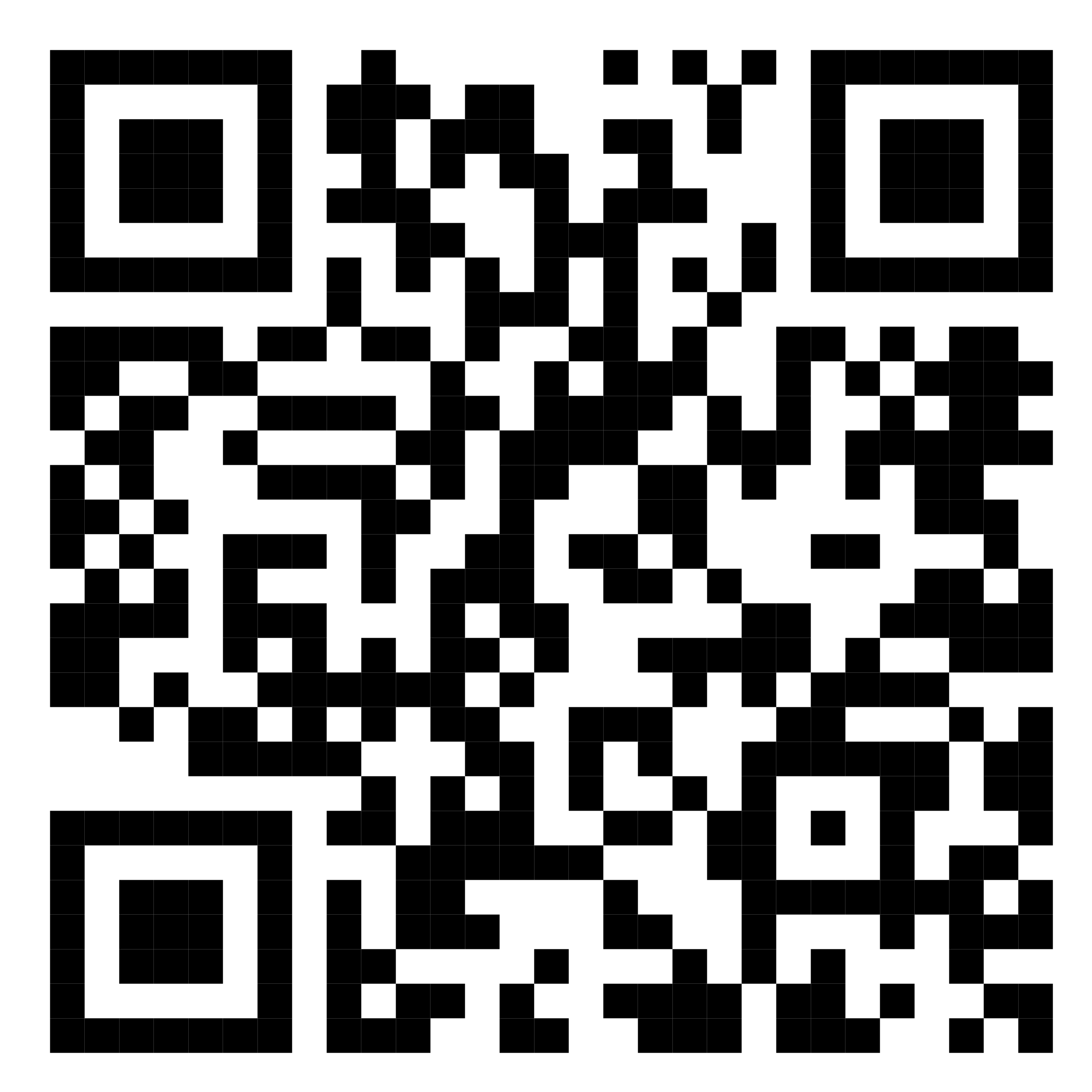 Ψηφιακό εργαστήριο ηλεκτρικών κυκλωμάτωνΠείραμαΠως μπορώ να ελέγξω την εξάρτηση τάσης πηγής VΠ και της έντασης ρεύματος I του κυκλώματος;Υλικά:μπαταρία, 2 πολύμετρα, αντιστάτες, καλώδιαΣχεδιάζω το κύκλωμα:Μεταβάλλω …………………………………Μετράω:ΣυμπεράσματαΚάνω το διάγραμμα VΠ – ΙΤι πιστεύετε αντιπροσωπεύει: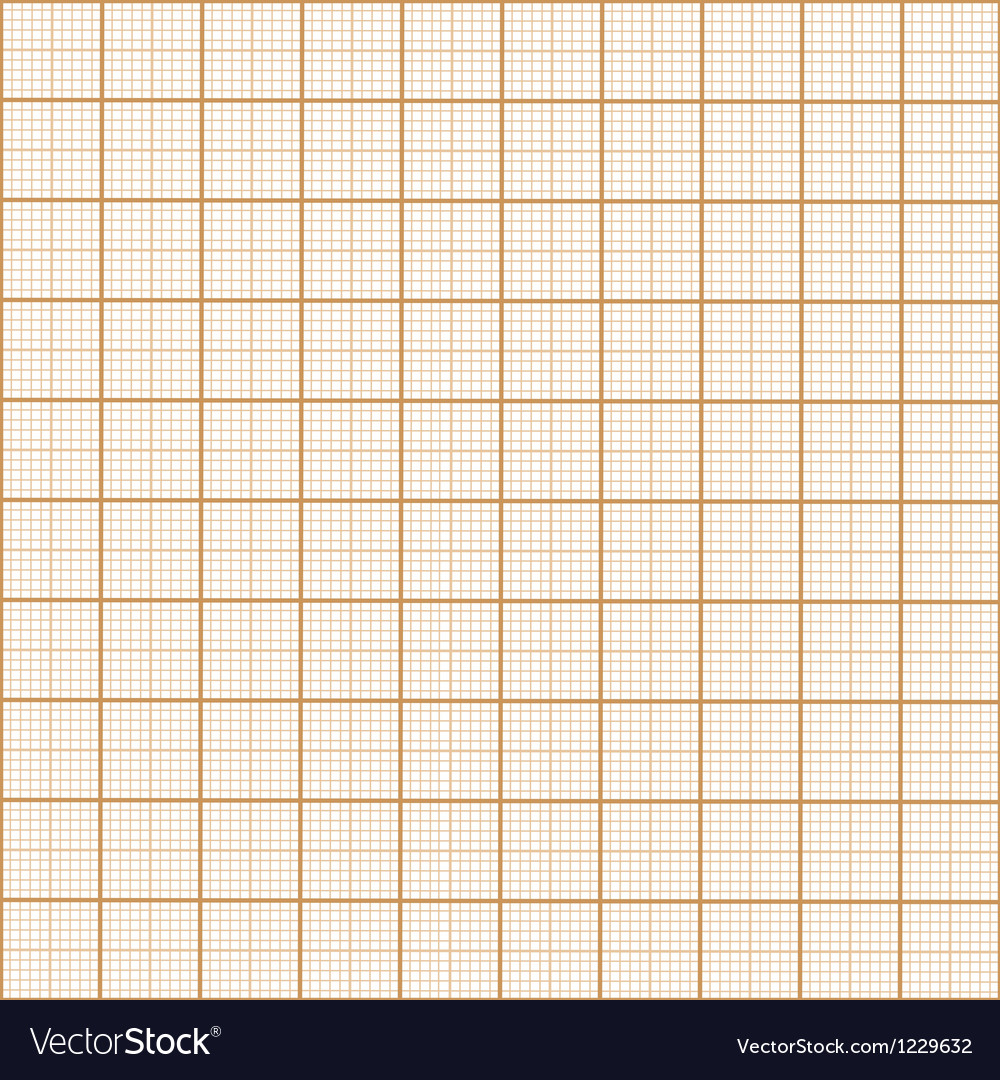 το σημείο τομής της γραφικής παράστασης με τον άξονα της τάσης……………………………………………………………...το σημείο τομής της γραφικής παράστασης με τον άξονα της έντασης ρεύματος I……………………………………………………………...η κλίση της γραφικής παράστασης…………………………………………………………..